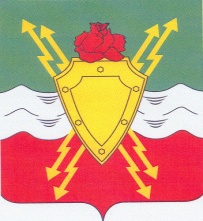 АДМИНИСТРАЦИЯЗАКРЫТОГО АДМИНИСТРАТИВНО-ТЕРРИТОРИАЛЬНОГО ОБРАЗОВАНИЯ ГОРОДСКОЙ ОКРУГ МОЛОДЁЖНЫЙМОСКОВСКОЙ ОБЛАСТИпос. МолодёжныйПОСТАНОВЛЕНИЕ25.01.2024 г.                                                                                                                                   №  20Об утверждении Положения об организации и осуществлении первичного воинского учета на территории ЗАТО городской округ Молодёжный Московской области и должностной инструкции инспектора по первичному воинскому учету	В соответствии с Конституцией Российской Федерации, федеральными законами Российской Федерации от 31 мая 1996г. №61-ФЗ «Об обороне», от 28 марта 1998 года  № 53-ФЗ «О воинской обязанности и военной службе», от 26 февраля 1997г. № 31-ФЗ «О мобилизационной подготовке и мобилизации в Российской Федерации», №131-ФЗ «Об общих принципах организации местного самоуправления в Российской Федерации», постановлением Правительства Российской Федерации от 27 ноября 2006 г. № 719 «Об утверждении Положения о воинском учете», Методическими рекомендациями по осуществлению первичного воинского учета в органах местного самоуправления от 11 июля 2017г., Приказом Министра обороны РФ от 22.11.2021г. №700 «Об утверждении инструкции об организации работы по обеспечению функционирования системы воинского учета», Уставом ЗАТО городской округ Молодёжный Московской области                                                                ПОСТАНОВЛЯЮ:	1. Утвердить Положение об организации и осуществлении первичного воинского учета на территории ЗАТО городской округ Молодёжный Московской области (прилагается).	2. Утвердить должностную инструкцию инспектора по первичному воинскому учету (прилагается).	3. Направить Положение об организации и осуществлении первичного воинского учета на территории ЗАТО городской округ Молодёжный Московской области и должностную инструкцию инспектора по первичному воинскому учету военному комиссару Наро-Фоминского городского округа и городского округа Молодёжный Московской области для согласования.4. Опубликовать настоящее постановление на официальном сайте Администрации ЗАТО городской округ Молодёжный Московской области в информационно-телекоммуникационной сети «Интернет» https://молодёжный.рф. 	5. Контроль за исполнением настоящего постановления оставляю за собой.Глава ЗАТО городской округ Молодёжный Московской области	                                                                           М.А.ПетуховАДМИНИСТРАЦИЯЗАКРЫТОГО АДМИНИСТРАТИВНО-ТЕРРИТОРИАЛЬНОГО ОБРАЗОВАНИЯ ГОРОДСКОЙ ОКРУГ МОЛОДЁЖНЫЙМОСКОВСКОЙ ОБЛАСТИпос. МолодёжныйПОСТАНОВЛЕНИЕ25.01.2024 г.                                                                                                                                   №  ____О признании утратившим силу постановления администрации ЗАТО городской округ Молодёжный Московской области	В соответствии с  федеральными законами Российской Федерации от 31 мая 1996г. №61-ФЗ «Об обороне», от 28 марта 1998 года  № 53-ФЗ «О воинской обязанности и военной службе», от 26 февраля 1997г. № 31-ФЗ «О мобилизационной подготовке и мобилизации в Российской Федерации», №131-ФЗ «Об общих принципах организации местного самоуправления в Российской Федерации», постановлением Правительства Российской Федерации от 27 ноября 2006 г. № 719 «Об утверждении Положения о воинском учете», Методическими рекомендациями по осуществлению первичного воинского учета в органах местного самоуправления от 11 июля 2017г., Приказом Министра обороны РФ от 22.11.2021г. №700 «Об утверждении инструкции об организации работы по обеспечению функционирования системы воинского учета», Уставом ЗАТО городской округ Молодёжный Московской области                                                                ПОСТАНОВЛЯЮ:	1. Признать утратившим силу постановление администрации ЗАТО городской округ Молодёжный Московской области от 21.01.2019г. №18 «Об утверждении Положения об организации и осуществлении первичного воинского учета на территории ЗАТО городской округ Молодёжный Московской области и должностной инструкции инспектора по первичному воинскому учету».	2. Контроль за исполнением настоящего постановления оставляю за собой.Глава ЗАТО городской округ Молодёжный Московской области	                                                                           М.А.Петухов